Chase After Health
159B McMaster Street
Owego, NY 13827
(607) 972-1383
ChaseAfterHealth@gmail.com
ChaseAfterHealth.com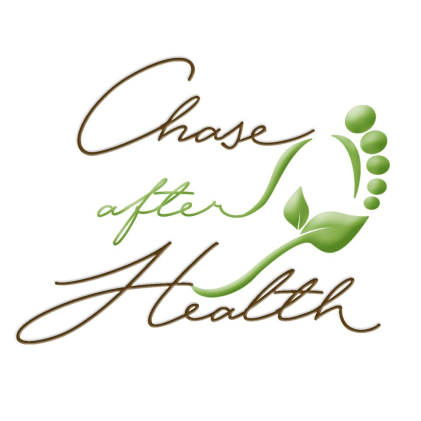 Dear New Client,I am looking forward to seeing you in my office as a new client.  There are a few things I want you to be aware of before you come in for your scheduled appointment.  On your first visit to my office I will spend about an hour with you.  The visit will consist of a full consultation so please bring any tests you have had done previously and upon arrival urine and saliva will be collected to run the bio-assessment test called RBTI.  A ½ hour follow-up appointment will be set for the following week.  The first visit fee is $129.00 which includes the ½ hour follow-up.  Future visits are $89.00 which includes RBTI testing.  If RBTI testing is deemed not necessary, the charge will be $60.00.Attached to this letter are a Client Intake Form, Bach Flowers Questionnaire, and Wellness Agreement that should be filled out and brought to your appointment.Office Hours: Office Hours are by appointment only.  Appointments can be made by calling 607-972-1383.Follow up: It is important to have a follow-up within 30-45 days after the second visit in which we will lay out your health plan.  Be prepared to make the commitment to your health and follow through on an action plan.  Depending on the state of your health, this can take from 3 months to 6 months, but varies from client to client.Emergency Care: In the case of a medical emergency, please see your family physician or the emergency room of the nearest hospital.Payment: Payment is expected in full at time of service.  Cash, checks, credit cards are accepted.  A $40 fee is charged for returned checks.  We do not accept Medicare, medical assistance or handle insurance claims.  On occasion, Chase after Health LLC will negotiate to accept partial payment, or at our discretion, waive payment, based on individual client circumstances.  We do not refund for services that have already been providedSupplement purchases are separate from fees for services.  Payment for supplements is expected at time of purchase.  I DO NOT ACCEPT RETURNS ON PRODUCT PURCHASES.Cancellation Policy: As a courtesy to all clients seeking appointments, 24 hour notice is required for cancellation of appointments.  If cancellation is not received 24 hours prior to your scheduled appointment, you will be billed for a basic office visit. Future appointments may require prepayment for services expected. Chronic cancellations may result in denial of future services.Right to Refuse Service: Chase after Health LLC has the right to refuse service to you for client noncompliance or repeated lateness or cancellation. Nondiscrimination: Chase after Health LLC has a nondiscrimination policy. We do not discriminate on the basis of gender, race, age, creed, religion or national origin. I agree to pay for services rendered at time of service. I consent to the above terms of service as agreed upon between Chase after Health LLC and myself. I have read and understand the policies of the Chase after Health LLC. I agree to comply with the policies stated. _______________________________________________Signature of Client or Authorized Representative _________________Date Client Intake DataFull Name _________________________________________________     Date_________________________________Address (Street,City,State,Zip)________________________________________________________________________Home Phone _________________________  Cell Phone  __________________________________________________Email Address _____________________________________________________________________________________Gender __________________ Marital Status _____________________  Age __________________________________Occupation _______________________________________________________________________________________Known Allergies ___________________________________________________________________________________Are you under the care of a physician, who, and for what? __________________________________________________________________________________________________________________________________________________Past Medical HistoryHave you had any major illness, injuries? Women, please include information about childbirth (include dates): ___________________________________________________________________________________________________________________________________________________________________________________________________Surgical Procedures/HospitalizationsNutritional data:How many ounces of water/day? _________ What kind? __________________________________________What other beverages and how much? _________________________________________________________Do you use artificial sweeteners? _____ If so, which ones? _________________________________________How often and in what? _____________________________________________________________________Do you eat breakfast? ________ If so, what? _____________________________________________________How many servings of these do you eat per week:Fresh fruit ___________Raw vegetables _____________Fermented foods _________________Fast foods ___________Meat ______________________Eggs ___________________________Dairy _______________Wheat_____________________What food do you crave? ________________________________________________________________________What foods do you dislike the most? ______________________________________________________________Why? _______________________________________________________________________________________Timing:What is the first thing you do when you get up in the morning? ______________________________________________________________________________________________________________________________What time do you eat your first meal? ____________Last meal? ____________________________________Which meal is your largest of the day? _________________________________________________________Describe a typical “largest meal”_______________________________________________________________________________________________________________________________________________________Movement:Do you exercise/move/participate in fun sweaty activity? If so, what and how often? _________________________________________________________________________________________________________________________________________________________________________________________________________Do you look forward to it? ____________________________________________________________________How do you feel when you are finished? _________________________________________________________Sleep:What time do you go to bed? _______________How long do you sleep? _______________________________Do you wake often? _________________________________________________________________________If so, why and at what time(s)? ________________________________________________________________Do you feel rested when you wake up for the day? ________________________________________________Do you have pain when you first get up?_______    If so, where?________________________________________________________________________________________________________________________________Does it go away upon moving? _________________________________________________________________Eliminations:Do you have daily bowel eliminations? ______ If yes, how many per day? ______________________________If no, please describe your elimination pattern. _____________________________________________________________________________________________________________________________________________Females:Are you post-menopausal? ______If yes, at what age did you enter menopause? _______________________What were the characteristics of your menopausal experience? ______________________________________________________________________________________________________________________________Do you currently use Hormone Replacement (HRT) or Hormonally-based Contraception? ________________Are you now, or in the near future, planning to become pregnant? __________________________________Is your menstrual cycle regular? __________Longer than 28 days? ____________Shorter? _______________Is your flow longer or shorter than 5 days? ______________________________________________________Do you have cramps or clotting? _________Would you describe the color of your menses as more red, more purple, or more brown? _____________________________________________________________________Do you experience PMS, cyclical headaches, or cravings? __________________________________________Supplements/medications:Do you take any supplements? ____________ If so, what, how often and why? __________________________________________________________________________________________________________________________________________________________________________________________________________Do you take any OTC medications routinely (such as Aleve or Aspirin)? If so what and how often? ___________________________________________________________________________________________________Do you take prescription medications (prescribed by a licensed medical professional?) If so what and how often? __________________________________________________________________________________________________________________________________________________________________________Current Complaint HistoryWhat brings you into the office? _____________________________________________________________________________________________________________________________________________________________________Have you ever had similar issues? _______ Explain: ______________________________________________________Please indicate below where you are experiencing concerns.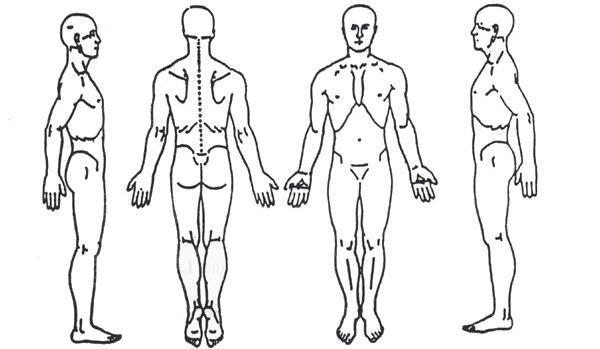 Place an “X” on the line below to indicate the level of the problem.(No Symptoms) 1————————————————————————————————10 (Extreme Symptoms)What have you done or used to get relief? __________________________________________________________________________________________________________________________________________________________________What are your expectations for this visit? _______________________________________________________________________________________________________________________________________________________________________Check the following conditions that apply to you, past and present. Add comments for clarification as needed.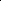 Comments:______________________________________________________________________________________________________________________________________________________________________________________________________________________________________________________________________________________________________________________________________________________________________________________________Social HistoryDo you drink alcohol? _____ If yes, what type and amount per week? _________________________________________Do you use tobacco or smoke? _____ If yes, what type and amount per day? ___________________________________Did you ever use tobacco or smoke? _____ If yes, for how long and when did you quit? ___________________________Do you use recreational drugs? _____ If yes, what type and how often? ________________________________________Do you consume caffeine? _____ If yes, what type and amount per day? _______________________________________Do you exercise regularly? _____ Describe: _______________________________________________________________What are your top 5 favorite foods? ____________________________________________________________________What do you typically drink for beverages throughout the day? ______________________________________________What time do you go to bed? ________ How many hours do you sleep per night? ___________ What position do you sleep in? ________________________________________________________________________What are your hobbies? ______________________________________________________________________________How many hours per day do you perform the following? Lifting _____ Sitting _____ Bending _____ Computer Use ____Do you experience an abnormally high amount of stress? If yes, from what? ___________________________________Are you truly ready for change? ________ If no, what is holding you back and what support do you need to achieve your goals? ____________________________________________________________________________________________Family HistoryAre you adopted? _____ If yes, can you fill out the following concerning your natural parents? If not, mark N/A.Is your father alive? If yes, how old? _____ If no, what was the cause of death and age at death? ___________________Is your mother alive? If yes, how old? _____ If no, what was the cause of death and age at death? __________________Is there any disease or illness in your family? (parents, siblings, children, aunts, uncles, grandparents) _______________If yes, list what they are and who suffered(s) from them. ____________________________________________________In particular, does anyone in your family have: (If yes, write “F” for father, “M” mother, “S” Sister, “B” Brother.)I acknowledge and agree that I am here to learn about nutrition and better health practices and that I will be offeredinformation about food, supplements, herbs, or any other information deemed important by my health professional, toserve as a guide to improve my general health and well-being. I am aware that the information provided on this form willbe used by Chase after Health, LLC. in regard to my education, and that my rights concerning the privacy of said information is safeguarded. I fully understand that those who counsel me are not medical doctors and I am not here for medical diagnostic purposes or treatment procedures. I am not, on this visit or any subsequent visit, an agent for federal, state, or local agencies or on a mission of entrapment or investigation. The services performed here are at all times restricted to the consultation on nutritional matters intended for the maintenance of the best state of natural health and do not involve the diagnosing, treatment, or prescribing of remedies for disease. I understand that I am responsible for all costs of care incurred, as determined by my health professional. Any fees for professional services will be immediately due and payable.Client or Guardian Signature _______________________________________________________ Date ______________RBTI/REAMS TESTING INSTRUCTIONS• The day of your appointment, do things as you normallywould.• Eat up to 2 hours before your appointment. Only liquids in mouthafter that.• Stop drinking everything 20 minutes before appointment.• It is ok to bring a snack with you to eat after collection ofurine and saliva has been made.• Urine and saliva sample will be collected upon arrival, andinformation will be shared at next appointment.DateProcedureNotesMusculoskeletalSkinReproductive/UrinaryReproductive/UrinaryReproductive/UrinaryReproductive/UrinaryReproductive/Urinary□ Headaches□ Rashes□ Rashes□ Rashes□ Rashes□ Burning on Urination□ Burning on Urination□ Burning on Urination□ Joint Stiffness/Swelling□ Joint Stiffness/Swelling□ Joint Stiffness/Swelling□ Itching/Burning□ Itching/Burning□ Itching/Burning□ Itching/Burning□ Nighttime Urination□ Nighttime Urination□ Nighttime Urination□ Nighttime Urination□ Nighttime Urination□ Spasms/Cramps□ Spasms/Cramps□ Spasms/Cramps□ Hives□ Hives□ Hives□ Hives□ Blood in Urine□ Blood in Urine□ Blood in Urine□ Blood in Urine□ Blood in Urine□ Strains/Sprains□ Strains/Sprains□ Strains/Sprains□ Eczema□ Eczema□ Eczema□ Eczema□ Erectile Dysfunction□ Erectile Dysfunction□ Erectile Dysfunction□ Erectile Dysfunction□ Erectile Dysfunction□ Neck Pain□ Neck Pain□ Neck Pain□ Athlete’s Foot□ Athlete’s Foot□ Athlete’s Foot□ Athlete’s Foot□ Prostate Problems□ Prostate Problems□ Prostate Problems□ Prostate Problems□ Prostate Problems□ Upper/Mid Back Pain□ Upper/Mid Back Pain□ Upper/Mid Back Pain□ Warts□ Warts□ Warts□ Warts□ Abnormal Discharge□ Abnormal Discharge□ Abnormal Discharge□ Abnormal Discharge□ Abnormal Discharge□ Low Back Pain□ Low Back Pain□ Low Back Pain□ Moles□ Moles□ Moles□ Moles□ Yeast Infection□ Yeast Infection□ Yeast Infection□ Yeast Infection□ Yeast Infection□ Shoulder, Neck, Arm, Hand Pain□ Shoulder, Neck, Arm, Hand Pain□ Shoulder, Neck, Arm, Hand Pain□ Acne□ Acne□ Acne□ Acne□ Bladder Leakage□ Bladder Leakage□ Bladder Leakage□ Bladder Leakage□ Bladder Leakage□ Hip, Leg, Foot Pain□ Hip, Leg, Foot Pain□ Hip, Leg, Foot Pain□ Cosmetic Surgery□ Cosmetic Surgery□ Cosmetic Surgery□ Cosmetic Surgery□ Pregnancy□ Pregnancy□ Chest/Rib Pain□ Chest/Rib Pain□ Chest/Rib Pain□ Other___________________________□ Other___________________________□ Other___________________________□ Other___________________________□ Current□ Current□ Previous□ Previous□ Previous□ Numbness/Weakness□ Numbness/Weakness□ Numbness/Weakness□ PMS□ PMS□ Problems Walking□ Problems Walking□ Problems WalkingGastrointestinalGastrointestinalGastrointestinalGastrointestinal□ Menopause□ Menopause□ Jaw Pain/TMJD□ Jaw Pain/TMJD□ Jaw Pain/TMJD□ Gum Bleeding□ Gum Bleeding□ Pelvic Inflammatory Disease□ Pelvic Inflammatory Disease□ Pelvic Inflammatory Disease□ Pelvic Inflammatory Disease□ Pelvic Inflammatory Disease□ Tendonitis□ Tendonitis□ Tendonitis□ Nervous Stomach□ Nervous Stomach□ Nervous Stomach□ Nervous Stomach□ Endometriosis□ Endometriosis□ Endometriosis□ Endometriosis□ Endometriosis□ Bursitis□ Bursitis□ Bursitis□ Indigestion□ Indigestion□ Indigestion□ Indigestion□ Hysterectomy□ Hysterectomy□ Hysterectomy□ Hysterectomy□ Hysterectomy□ Arthritis□ Arthritis□ Arthritis□ Heartburn/Reflux□ Heartburn/Reflux□ Heartburn/Reflux□ Heartburn/Reflux□ Fertility Concerns□ Fertility Concerns□ Fertility Concerns□ Fertility Concerns□ Fertility Concerns□ Osteoporosis□ Osteoporosis□ Osteoporosis□ Nausea/Vomiting□ Nausea/Vomiting□ Nausea/Vomiting□ Nausea/Vomiting□ Other___________________________□ Other___________________________□ Other___________________________□ Other___________________________□ Other___________________________□ Scoliosis□ Scoliosis□ Scoliosis□ Change in Bowel Patterns/IBS□ Change in Bowel Patterns/IBS□ Change in Bowel Patterns/IBS□ Change in Bowel Patterns/IBS□ Bone or Joint Disease□ Bone or Joint Disease□ Bone or Joint Disease□ Constipation□ Constipation□ Constipation□ ConstipationOtherOther□ Other___________________________□ Other___________________________□ Other___________________________□ Diarrhea□ Diarrhea□ Diarrhea□ Diarrhea□ Lossof Appetiteof Appetiteof Appetiteof Appetite□ Jaundice□ Jaundice□ Jaundice□ Jaundice□ Forgetfulness/Memory Loss□ Forgetfulness/Memory Loss□ Forgetfulness/Memory Loss□ Forgetfulness/Memory Loss□ Forgetfulness/Memory LossCirculatory/RespiratoryCirculatory/RespiratoryCirculatory/Respiratory□ Abdominal Pain□ Abdominal Pain□ Abdominal Pain□ Abdominal Pain□ Confusion□ Confusion□ Dizziness□ Dizziness□ Gall Bladder Problems/Removal□ Gall Bladder Problems/Removal□ Gall Bladder Problems/Removal□ Gall Bladder Problems/Removal□ Depression□ Depression□ Shortness of Breath□ Shortness of Breath□ Shortness of Breath□ Diverticulitis□ Diverticulitis□ Diverticulitis□ Diverticulitis□ Anxiety□ Anxiety□ Fainting□ Fainting□ Fainting□ Crohn’s Disease□ Crohn’s Disease□ Crohn’s Disease□ Crohn’s Disease□ Weight Loss/Weight Gain□ Weight Loss/Weight Gain□ Weight Loss/Weight Gain□ Weight Loss/Weight Gain□ Weight Loss/Weight Gain□ Cold Hands/Feet□ Cold Hands/Feet□ Cold Hands/Feet□ Colitis□ Colitis□ Colitis□ Colitis□ Fatigue□ Fatigue□ Cold Sweats□ Cold Sweats□ Cold Sweats□ Other___________________________□ Other___________________________□ Other___________________________□ Other___________________________□ Fever□ Fever□ Chills□ Chills□ Chills□ Loss of Hair□ Loss of Hair□ Swollen Ankles□ Swollen Ankles□ Swollen AnklesNervous/Eyes/ENTNervous/Eyes/ENTNervous/Eyes/ENTNervous/Eyes/ENT□ Hot/Cold Intolerance□ Hot/Cold Intolerance□ Hot/Cold Intolerance□ Hot/Cold Intolerance□ Hot/Cold Intolerance□ Difficulty Lying Flat□ Difficulty Lying Flat□ Difficulty Lying Flat□ Numbness/Tingling□ Numbness/Tingling□ Numbness/Tingling□ Difficulty Concentrating□ Difficulty Concentrating□ Difficulty Concentrating□ Difficulty Concentrating□ Difficulty Concentrating□ Pressure Sores□ Pressure Sores□ Pressure Sores□ Loss of Strength/Weakness□ Loss of Strength/Weakness□ Loss of Strength/Weakness□ Loss of Strength/Weakness□ Hearing Impaired□ Hearing Impaired□ Hearing Impaired□ Hearing Impaired□ Hearing Impaired□ Varicose Veins□ Varicose Veins□ Varicose Veins□ Paralysis□ Paralysis□ Paralysis□ Paralysis□ Visually Impaired□ Visually Impaired□ Visually Impaired□ Visually Impaired□ Visually Impaired□ Blood Clots□ Blood Clots□ Blood Clots□ Twitching□ Twitching□ Twitching□ Twitching□ Eating Disorder□ Eating Disorder□ Eating Disorder□ Eating Disorder□ Eating Disorder□ Heart Conditions/Chest Pain□ Heart Conditions/Chest Pain□ Heart Conditions/Chest Pain□ Chronic Pain□ Chronic Pain□ Chronic Pain□ Chronic Pain□ Diabetes□ Diabetes□ Palpitations□ Palpitations□ Palpitations□ Sleep Disorders□ Sleep Disorders□ Sleep Disorders□ Sleep Disorders□ Fibromyalgia□ Fibromyalgia□ Allergies□ Allergies□ Allergies□ Ulcers□ Ulcers□ Ulcers□ Ulcers□ Post/Polio Syndrome□ Post/Polio Syndrome□ Post/Polio Syndrome□ Post/Polio Syndrome□ Post/Polio Syndrome□ Sinus Problems□ Sinus Problems□ Sinus Problems□ Herpes/Shingles□ Herpes/Shingles□ Herpes/Shingles□ Herpes/Shingles□ Cancer□ Cancer□ Asthma□ Asthma□ Asthma□ Cerebral Palsy□ Cerebral Palsy□ Cerebral Palsy□ Cerebral Palsy□ Rheumatoid Arthritis□ Rheumatoid Arthritis□ Rheumatoid Arthritis□ Rheumatoid Arthritis□ Rheumatoid Arthritis□ Cough□ Cough□ Cough□ Epilepsy/Seizures□ Epilepsy/Seizures□ Epilepsy/Seizures□ Epilepsy/Seizures□ Infectious Disease_________________□ Infectious Disease_________________□ Infectious Disease_________________□ Infectious Disease_________________□ Infectious Disease_________________□ Coughing Blood□ Coughing Blood□ Coughing Blood□ Chronic Fatigue Syndrome□ Chronic Fatigue Syndrome□ Chronic Fatigue Syndrome□ Chronic Fatigue Syndrome________________________________________________________________________________________________________________________________________________________________□ Wheezing□ Wheezing□ Wheezing□ Multiple Sclerosis□ Multiple Sclerosis□ Multiple Sclerosis□ Multiple Sclerosis□ Congenital/Acquired Disabilities_____□ Congenital/Acquired Disabilities_____□ Congenital/Acquired Disabilities_____□ Congenital/Acquired Disabilities_____□ Congenital/Acquired Disabilities_____□ Excessive Bleeding□ Excessive Bleeding□ Excessive Bleeding□ Muscular Dystrophy□ Muscular Dystrophy□ Muscular Dystrophy□ Muscular Dystrophy________________________________________________________________________________________________________________________________________________________________□ Pace Maker□ Pace Maker□ Pace Maker□ Parkinson’s Disease□ Parkinson’s Disease□ Parkinson’s Disease□ Parkinson’s Disease□ Surgeries________________________□ Surgeries________________________□ Surgeries________________________□ Surgeries________________________□ Surgeries________________________□ Lymphedema□ Lymphedema□ Lymphedema□ Difficulty Hearing□ Difficulty Hearing□ Difficulty Hearing□ Difficulty Hearing________________________________________________________________________________________________________________________________________________________________□ Other___________________________□ Other___________________________□ Other___________________________□ Ringing in the Ears□ Ringing in the Ears□ Ringing in the Ears□ Ringing in the Ears□ Other___________________________□ Other___________________________□ Other___________________________□ Other___________________________□ Other___________________________□ Eye Correction□ Eye Correction□ Eye Correction□ Eye Correction________________________________________________________________________________________________________________________________________________________________□ Double Vision□ Double Vision□ Double Vision□ Double Vision□ Cataracts□ Cataracts□ Cataracts□ Cataracts□ Other___________________________□ Other___________________________□ Other___________________________□ Other___________________________HeightHeightWeightWeight____ Heart Disease____ Lung Disease____ Liver Disease____ Kidney Disease____ Cancer____ Stroke____ Diabetes____ Asthma____ Tuberculosis____ Arthritis____ Chronic Pain____ Headaches____ Scoliosis____ Trouble Sleeping____ Mental Illness____ Other: _________